Supplementary InformationSupplementary Information 1 (S1). Survey InstrumentIntroductionThank you in advance for your participation in the following survey, conducted by Nanos Research on behalf of the University of Winnipeg’s Prairie Climate Centre. The survey is will take approximately 10-15 minutes to complete. All the views and information you share with Nanos Research will be confidential and protected in accordance with Canada’s privacy laws. By completing this survey, you consent to your anonymous answers being used to develop research products which may be shared online, at conferences, and/or in academic publications. Your participation is voluntary and you may withdraw from the survey at any point prior to its completion. This project has been registered with the Canada Research and Insights Council and approved by the University of Winnipeg University Human Research Ethics Board. If you have any concerns about this survey you can send an email to ethics@uwinnipeg.ca or jhenwood@nanosresearch.com.A.   Are you 18 years of age or older?     Yes			      No (Terminate – not qualified)    Do you or does anyone in your immediate family, work in any of the following occupations?   Market research firm (Terminate – not qualified)       TV, radio or news media (Terminate – not qualified)       Advertising company (Terminate – not qualified)    Section 1In which province or territory do you live? British Columbia	1Alberta	2Saskatchewan	3Manitoba	4Ontario	5Quebec	6New Brunswick	7Nova Scotia	8Prince Edward Island	9Newfoundland and Labrador	10Northwest Territories	11Yukon	12Nunavut	13I prefer not to answer	99How concerned or not concerned are you about the following issues currently where 0 is not at all concerned and 10 is very concerned? [RANDOMIZE]The economyCOVID pandemicRace relationsClimate change National securityFood securityForeign affairsHabitat and species declineCyber attacks _________ RatingUnsure	77There has been a lot of discussion lately about the issue of climate change or global warming. How certain are you that climate change is or is not happening, where 0 is extremely sure it’s not happening and 10 being extremely sure it is happening? _________ RatingDo you believe that climate change is... [ROTATE]Caused mostly by human activity 	1Caused mostly by natural changes in the environment	2None of the above because climate change isn’t happening	3Other (Specify)	20Don’t know	77On a scale of 0 to 10 where 0 is having no impact and 10 is have a significant impact, how much do you think climate change will impact the following groups [RANDOMIZE]You and your immediate family	Your community 	Other people in Canada	People in other parts of the world outside of Canada	Future generations of people	_________ RatingUnsure	77Have you ever personally experienced any of the following impacts? (check all that apply) [RANDOMIZE]Forest fire	1Flooding	2Drought	3Heat wave	4Coastal storm surge	5Shortened winter ice season	6Climate-related infectious disease	7Other climate-related impact: 	8None	9I don’t know	77Section 2How concerned or not concerned are you about the following climate risks/impacts where 0 is not at all concerned and 10 is very concerned? [RANDOMIZE]Canadian national security being compromised by climate change destabilizing things in other countriesImpacts of more climate refugees moving to Canada on the security of your personal life presentlyClimate change accelerating conflict and affecting the security of you and your family in the futureIncreased migration of peoples globally in the future that put pressure on Canada’s borders_________ RatingUnsure	77How concerned or not concerned are you about the following climate risks/impacts where 0 is not at all concerned and 10 is very concerned? [RANDOMIZE]Current financial costs to you and your family due to climate change Increased societal risk of an economic crash as climate change unfolds Current increased societal costs for goods and services due to climate change affecting various industries Future costs to you personally for additional insurance to address and safeguard against climate impacts moving forward_________ RatingUnsure	77How concerned or not concerned are you about the following climate risks/impacts where 0 is not at all concerned and 10 is very concerned? [RANDOMIZE]Current threats to your health and well-being because of climate impacts Increased health risks to Canadians in the future under climate changeIncreased number of very hot days and associated heat waves in the future affecting your healthImpacts to the health future generations _________ RatingUnsure	77How concerned or not concerned are you about the following climate risks/impacts where 0 is not at all concerned and 10 is very concerned? [RANDOMIZE]Increased personal risk of extreme events such as storms and flooding in the short term Climate change increasing forest fires in the future affecting the safety of your familyClimate change currently affecting Canada’s ecosystems, parks, and other natural features of the landscapeCoastal sea level rise and erosion affecting Canadians in the future_________ RatingUnsure	77Section 3Before taking this survey, how much had you thought about how climate change might affect people’s health on a scale from 0 to 10, where 0 is hadn’t thought about it at all and 10 is thought about it a great deal? _________ RatingUnsure	77How would you rate the impact of climate change on people’s health on a scale of 0 to 10 where 0 is very good for people’s health and 10 is very bad for people’s health? _________ RatingUnsure	77In what ways, if any, do you think climate change will affect the health of Canadians? [OPEN ENDED] Section 4How concerned are you about the following health risks/impacts from climate change where 0 is not concerned at all and 10 is very concerned? [RANDOMIZE] Heat stroke Water quality and availabilityWork and recreation outside during extreme heatPersonal climate anxiety Diseases spread in water, such as gastrointestinal illnessesCardio respiratory problems caused by manmade air pollution Asthma and allergiesStress from evacuation during extreme weather eventsHow concerned are you about the following health risks/impacts from climate change where 0 is not concerned at all and 10 is very concerned? [RANDOMIZE] Wildfire smoke causing respiratory problemsHealth impacts of increased drought due to increasing heatFood securityDiseases spread by insects, such as West Nile Virus or Lyme DiseaseAgricultural food productionWorry about wellbeing of future generationsDiseases spread in food, such as E.coli_________ RatingUnsure	77Section 5Stream A – Climate (Half the Sample) [SHOW TEXT]Some of the projected and current impacts of climate change in Canada include:Melting permafrost and loss of cold in the northCoastal sea level rise and floodingIncreased activity of pest and invasive speciesMore variable and more extreme weather, with increased risk of weather-related catastrophes such as droughts and floodsHotter summers, increasing risks of drought and forest firesSome examples of actions that can be taken to reduce climate change impacts are:Cutting back on emissions by replacing fossil fuels with renewable energy where possible and retrofitting buildings can help use less energy and resourcesWalking, biking, or taking public transit instead of driving can also reduce emissions.Creating more green spaces can reduce extreme heat and help manage floodingThinking of the information above, on a scale from 0 to 10, where 0 is completely disagree and 10 is completely agree, please rate your agreement with the following descriptions of the information [RANDOMIZE]	InterestingUsefulDoes apply to meWorth sharing with others	Credible	FamiliarEasy to understand_________ RatingUnsure	77Thinking of the information above, please rate the extent that you feel the following emotions on a scale from 0 to 10, where 0 is not at all and 10 is a great deal? [RANDOMIZE]WorryHelplessnessAngerHopeMotivation_________ RatingUnsure	77How much did this information change your level of concern about climate change prior to engaging with this survey, on a scale from 0 to 10 where 0 is a lot less concerned and 10 is a lot more concerned?_________ RatingUnsure	77[SHOW MAP AND TEXT] This map shows the number of very hot days in an average summer (e.g. days when the temperature rises to at least 30C) in the future under climate change, if emissions continue to increase at present rates. When temperatures are very hot, there is a higher risk of droughts and wildfires.Thinking of the information above, on a scale from 0 to 10, where 0 is completely disagree and 10 is completely agree, please rate your agreement with the following descriptions of the information [RANDOMIZE]	InterestingUsefulDoes apply to meWorth sharing with others	Credible	FamiliarEasy to understand_________ RatingUnsure	77Thinking of the information above, please rate the extent that you feel the following emotions on a scale from 0 to 10, where 0 is not at all and 10 is a great deal? [RANDOMIZE]WorryHelplessness	Anger	HopeMotivation_________ RatingUnsure	77How much did this information change your level of concern about climate change prior to engaging with this survey, on a scale from 0 to 10 where 0 is a lot less concerned and 10 is a lot more concerned?_________ RatingUnsure	77Did you find this map had more or less of an impact compared to text alone on you personally where 0 is much less of an impact and 10 is much more of an impact?_________ RatingUnsure	77Stream B – Health (Half the Sample)[SHOW TEXT]Some of the current and projected impacts of climate change on the health of Canadians include:Loss of cold, which threatens travel and food security in the northThreats to coastal community safety and rise in water-borne diseasesIncrease of infectious and vector-borne diseases More extreme events affecting communities’ physical and mental healthMore heat-related illness, such as fainting, heat exhaustion, and heat strokeSome examples of actions that can be taken to reduce the health effects of climate change:Cutting back on emissions by replacing fossil fuels with renewable energy where possible will keep people safer from impacts such as extreme weather events, wildfires, and sea level rise.Walking, biking, or taking public transit instead of driving can increase physical and mental health while also reducing emissions.Creating more green spaces can protect people from heat waves and flooding, while also improving physical activity and mental healthThinking of the information above, on a scale from 0 to 10, where 0 is completely disagree and 10 is completely agree, please rate your agreement with the following descriptions of the information [RANDOMIZE]	InterestingUsefulDoes apply to meWorth sharing with others	Credible	FamiliarEasy to understand_________ RatingUnsure	77Thinking of the information above, please rate the extent that you feel the following emotions on a scale from 0 to 10, where 0 is not at all and 10 is a great deal? [RANDOMIZE]WorryHelplessnessAngerHopeMotivation_________ RatingUnsure	77How much did this information change your level of concern about climate change prior to engaging with this survey, on a scale from 0 to 10 where 0 is a lot less concerned and 10 is a lot more concerned?_________ RatingUnsure	77[SHOW MAP AND TEXT][TEXT] This map shows the number of very hot days in an average summer (e.g. days when the temperature rises to at least 30C) in the future under climate change, if emissions continue to increase at present rates. When temperatures are very hot, people are much more likely to suffer from health impacts, such as heat exhaustion and heat stroke, and outdoor activities become dangerous or impossible.Thinking of the information above, on a scale from 0 to 10, where 0 is completely disagree and 10 is completely agree, please rate your agreement with the following descriptions of the information [RANDOMIZE]	InterestingUsefulDoes apply to meWorth sharing with others	Credible	FamiliarEasy to understand_________ RatingUnsure	77Thinking of the information above, please rate the extent that you feel the following emotions on a scale from 0 to 10, where 0 is not at all and 10 is a great deal? [RANDOMIZE]WorryHelplessness	Anger	HopeMotivation_________ RatingUnsure	77How much did this information change your level of concern about climate change prior to engaging with this survey, on a scale from 0 to 10 where 0 is a lot less concerned and 10 is a lot more concerned? _________ RatingUnsure	77Did you find this map had more or less of an impact compared to text alone on you personally where 0 is much less of an impact and 10 is much more of an impact?_________ RatingUnsure	77Section 6Our last few questions will help us group responses. What is your gender? [OPEN]What year were you born?? I prefer not to answer	99What is your race/ethnicity?White	1Black	2Indigenous 	3Other 	20No response/refused	99What size of community do you live in?Less than 1,000 people	11,000-10,000 people	210,000-100,000 people	3More than100,000 people	4No response/refused	99What is the highest level of education you have completed? Elementary school 	1Some high school 	2Completed high school	3Some community college/technical college/CEGEP 	4Completed community college/technical college/CEGEP 	5Some university 	6Completed university 	7Post-graduate degree 	8No schooling 	9	No Response/Refused	99What is your household income for the year?Less than $40,000	1 $40,000 up to $75,000 	2$75,000 up to $100,000 04 	3$100,000 up to $150,000 05 	4$150,000 and over 	5DK/NA	99What are the first 5 digits of your postal code? In politics people sometimes talk of left and right. In terms of your political views, where would you place yourself on the scale below where 0 means left and 10 means right? _______Do you practice your faith: Every day	1Once a week	2Once a month 	3A couple times a year	4Not at all 	5Refuse/no answer	99On a scale of 0 to 10 where 0 is not at all concerned about your health and 10 is very concerned about your health, how would rate your concern or lack of concern about your personal health? (DK/NA)Table S1. Codes for Open-ended Health ImpactsTable S2. Two-way ANOVA results among climate impacts and sociodemographic groups.Table S3. Two-way ANOVA results among types of health impacts and sociodemographic groups.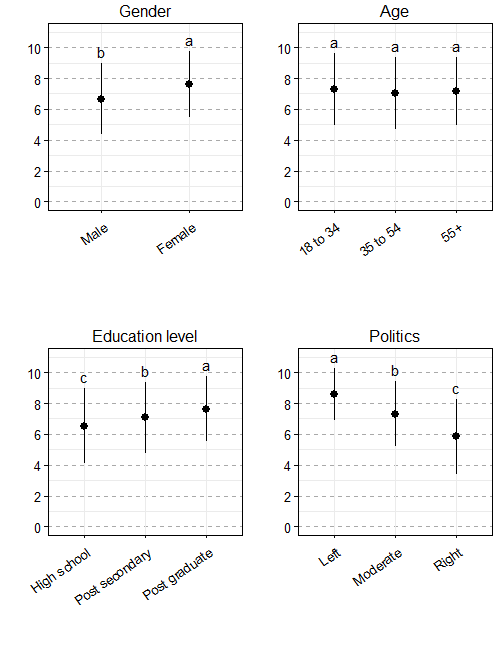 FIG S1: Opinion about the impact of climate change on health. Lowercase letters indicate statistical differences among sociodemographic groups.LabelCode nDefinitionFSAFood security and agriculture 494Food security impacts, such as increasing cost of food, food shortages, loss of crops due to weather changes, soil erosion, loss of aquaculture and fisheriesAQAir quality367Air quality, air pollution, smog, smoke from forest fires, greenhouse gas emissionsTRMMTemperature-related morbidity and mortality357Health impacts from extreme heat and cold eventsIDInfectious diseases339Infectious diseases, including vector-borne diseases, food- and water-borne diseases, and other diseases, viruses, and pests.EEExtreme events and weather-related natural hazards330Extreme events, such as floods, tornadoes, snow storms, extreme weather, drought, wind storms, and forest firesRIRespiratory problems 292Respiratory illnesses such as lung disease, asthma, allergies, breathing problems, COPD, pneumoniaVULNVulnerable groups, who is impacted235Who is most impacted by the health impacts of climate change, e.g. elderly, immune compromised, poor people, people with existing health challenges, future generations, people in specific regionsMHMental health and wellbeing193Mental health impacts such as worry, anxiety, well-being, stress and stress-related illnessesTXEconomic impacts182Economic impacts such as job insecurity, paying more taxes (e.g. carbon tax), increased poverty, increases in expenses (e.g. insurance, medication rates), increased cost of living, transportation and home expensesOTOther179WIWater quality and security173Impacts on oceans and freshwater, such as availability and quality of drinking water and sea level riseECOBiophysical impacts and effects on ecosystems 155Environmental changes (e.g. changing coastlines, loss of forests and biodiversity melting permafrost, melting of ice)CANCancers and skin disease95Cancers such as skin cancer and melanoma PDPopulation displacement, migration56Impacts of climate displacement, overpopulation, migrationCICardiovascular illness47Cardiovascular impacts such as heart attacks, strokes, blood pressurePHS Impacts on public health system43Strains on health care system, more people needing health care, overwhelmed hospitalsPCPositive consequences 41Positive impacts of climate change on health, such as people spending more time outside and longer growing seasons.HIHousing insecurity38Lost or destroyed housingAIAccidents and Injuries37Accidents or injuries, such as slipping on ice, injuries from natural disasters, drowningCONConflicts and crisis22Increased conflicts such as war and political crisesOCCOccupational health risks7Increased health risks in working conditions due to climate impacts (e.g. extreme heat for those working outside)dfF valuep valueGender124.5<0.001Climate Impact3804.69<0.001Gender*Climate Impact329.88<0.001Age226.587<0.001Climate Impact32488<0.001Age*Climate Impact64.523<0.001Education224.573<0.001Climate Impact329.801<0.001Education*Climate Impact65.093<0.001Politics221.77<0.001Climate Impact3248.76<0.001Politics*Climate Impact644.67<0.001dfF valuep valueGender124.5<0.001Climate Impact3804.69<0.001Gender*Climate Impact329.88<0.001Age226.587<0.001Climate Impact32488<0.001Age*Climate Impact64.523<0.001Education224.573<0.001Climate Impact329.801<0.001Education*Climate Impact65.093<0.001Politics221.77<0.001Climate Impact3248.76<0.001Politics*Climate Impact644.67<0.001